Tuition Schedule
Doctor of Acupuncture and Doctor of Oriental Medicine
Spring 2020 Class for Alumni of MUIH’s Master of Acupuncture or Master of Oriental Medicine program

Maryland University of Integrative Health (MUIH) sets tuition rates annually 
for the academic year. The tuition rate for the Doctor of Acupuncture and Doctor of
Oriental Medicine in the 2019-2020 academic year (September-August) is $868/credit.*Prices subject to change. Tuition costs are for illustrative purposes based on academic year 2019-2020 tuition rates. 
For a list of applicable fees, see Tuition and Fees page at www.muih.edu. 
MUIH reserves the right to increase tuition rates and fees at any point in the academic year.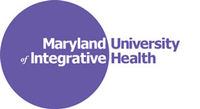 Office of Graduate Admissions
7750 Montpelier Road
Laurel, Maryland 20723
410-888-9048 ext. 6647
admissions@muih.edu
www.muih.eduRev:2/4/19CreditsTuition*Total22.0019,096.00